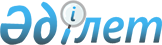 О Токаеве К.К.Указ Президента Республики Казахстан от 13 июня 2003 года N 1110      Освободить Токаева Касымжомарта Кемеловича от должности 

Государственного секретаря Республики Казахстан - Министра иностранных дел Республики Казахстан в связи с переходом на другую работу.       Президент 

  Республики Казахстан 
					© 2012. РГП на ПХВ «Институт законодательства и правовой информации Республики Казахстан» Министерства юстиции Республики Казахстан
				